BOURNE PROPERTY MAINTENANCE LTD 					                                  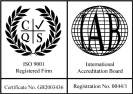 RISK ASSESSMENT 5Pressure WashingI have been given adequate training to use all of the above mentioned chemicals and machinery,  And I understand this Risk Assessment.Version 1 – Risk Assessment 5Issue Date: August 2009														Pages 1 of 1Name of AssessorDateName of Cleaning OperativeDatePersons ExposedInjury PotentialProposed Remedial ActionApplicableNon ApplicableCleaning OperativePersonnelHIGHEye injury, electric shock,Slip trips and falls.1.  Staff to be trained in the use of all access equipment.2.  Barriers to be put into place.3.  Signs to be erected indicating work in progress.4.  Operatives to wear full P.P.E water proof clothing, gloves and eye protection.5.  All equipment to be fitted with a circuit breaker.6.  All equipment to be inspected before use.